St Julie Catholic Primary School                                                                             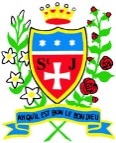 Remote Learning Home School AgreementSt Julie’s Catholic Primary School will:Provide a TEAMs learning platform where all children have the opportunity to engage in learning.Ensure lessons follow the schools long and medium term plans.Promote an ethos of inclusion, respect, fairness and equality.Ensure cyber resilience and internet safety is central to all digital technology use as set out in the Computing and e-safety policy.Only respond to emails sent through the schools main email or TEAMs technical support email address.Pupils, I will:Participate in online learning and activities that are provided by my teacher.Ensure that everyone feels valued, respected and included, children, staff and parents.Show respect to any teacher who conferences to me on TEAMs and understand that videos are recorded and kept and stored safely.Understand that when I post chat, it is visible to my whole class.Post chat that is only relevant to the lessons.Keep my username and password safe.Understand that I am not to email my teacher directly and all my emails are monitored and can be read by staff at school.Not use inappropriate behaviour and understand this may result in my account being blocked.Parents, I/We will :Encourage my child(ren) to access learning through TEAMS and associated activities.Support the school values as set out on the e safety and anti-bullying policies on the website.Foster an open pathway of communication between school and home where appropriate.Encourage my child(ren) to participate in lessons/learning via TEAMs and show respect through their comments and behaviours remotely.Not email teachers directly and use the support school email or stjulies@sthelens.org.uk should I need to contact them or require           technical support.Understand that all conversations, posts on the wall and emails are monitored and logged.